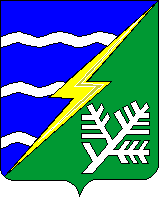 Д У М АКОНАКОВСКОГО МУНИЦИПАЛЬНОГО ОКРУГАПЕРВОГО СОЗЫВАР Е Ш Е Н И Е26.102023 г. 				г. Конаково			                          №43 О реорганизации исполнительно- распорядительныхорганов муниципальных образований Конаковскогорайона Тверской области, наделенных правами юридических лицРуководствуясь ст. 57, 58, 59, 60 Гражданского кодекса РФ, Федеральным законом от 06.10.2003 №131-ФЗ "Об общих принципах организации местного самоуправления в Российской Федерации", Федеральным законом от 08.08.2001 № 129-ФЗ "О государственной регистрации юридических лиц и индивидуальных предпринимателей", ст. 16 Федерального закона от 12.01.1996 N 7-ФЗ "О некоммерческих организациях", законом Тверской области от 04.05.2023 № 17-ЗО "О преобразовании муниципальных образований, входящих в состав территории муниципального образования Тверской области Конаковский муниципальный  район, путем объединения поселений и создании вновь образованного муниципального образования с наделением его статусом муниципального округа и внесении изменений в отдельные законы Тверской области", Дума Конаковского муниципального округа РЕШИЛА:1. Реорганизовать в форме присоединения к Администрации Конаковского муниципального округа следующие исполнительно- распорядительные органы муниципальных образований Конаковского района Тверской области, наделенных правами юридических лиц:Администрация Юрьево-Девичьевского сельского поселения МО Конаковский район, 171282, Россия, Тверская обл., Конаковский м.р-н, Юрьево-Девичьевское с.п., с. Юрьево-Девичье, ул. Центральная, д. 16а, ОГРН: 1056910014963, ИНН: 6911023500;Муниципальное учреждение «Администрация Селиховского сельского поселения», 171284, Россия, Тверская обл., Конаковский м.р-н, Селиховское с.п., с. Селихово, ул. Новая, д. 13, ОГРН: 1056910027338, ИНН: 6911023973;Муниципальное учреждение «Администрация Старомелковского сельского поселения», 171265, Тверская область, Конаковский район, деревня Старое Мелково, улица Парковая, дом 1, ОГРН: 1056910016778, ИНН: 6911024039;Муниципальное учреждение «Администрация Вахонинского сельского поселения», 171285, Тверская область, Конаковский район, деревня Вахонино, дом 72, ОГРН: 1056910016470, ИНН: 6911023860;Муниципальное учреждение «Администрация Дмитровогорского сельского поселения», 171290, Тверская область, Конаковский район, село Дмитрова гора, улица Центральная, дом 3а, ОГРН: 1056910027602, ИНН: 6911024021;Администрация муниципального образования сельское поселение «Завидово», 171266, Тверская область, Конаковский район, деревня Мокшино, улица Парковая, дом 7, ОГРН: 1126952020997, ИНН: 6949009375;Муниципальное учреждение "Администрация Ручьевского сельского поселения", 171293, Тверская область, Конаковский район, деревня Ручьи, улица Гаранина, дом 12, ОГРН: 1056910026260, ИНН: 6911023980;Муниципальное учреждение Администрация городского поселения поселка Новозавидовский, 171270, Тверская область, Конаковский район, поселок городского типа Новозавидовский, улица Ленинская, дом 10, ОГРН: 1056910026139, ИНН: 6911023902;Муниципальное учреждение «Администрация Козловского сельского поселения», 171274, Тверская область, Конаковский район, поселок городского типа Козлово, улица Д. Обушева, дом 16, ОГРН: 1056910016767, ИНН: 6911023927;Муниципальное учреждение «Администрация Городенского сельского поселения», 171296, Тверская область, Конаковский район, село Городня, улица Советская, дом 2, ОГРН: 1056910027657, ИНН: 6911024060;Администрация Первомайского сельского поселения, 171287, Тверская область, Конаковский район, деревня Поповское, улица Школьная, дом 4, ОГРН: 1056910016327, ИНН: 6911023839;Муниципальное учреждение «Администрация городского поселения «Поселок Радченко», 171268, Тверская область, Конаковский район, поселок городского типа Радченко, ОГРН: 1056910027459, ИНН: 6911024007;Муниципальное учреждение Администрация городского поселения -поселок Изоплит, 171278, Тверская область, Конаковский район, поселок Озерки, улица Школьная, дом 1а, ОГРН: 1056910027646, ИНН: 6911024046;Муниципальное учреждение Администрация муниципального образования городское поселение - поселок Козлово, 171274, Тверская область, Конаковский район, поселок городского типа Козлово, улица Д.Обушева, дом 16, ОГРН: 1056910026183, ИНН: 6911023892;Муниципальное учреждение «Администрация городского поселения - поселок Редкино», 171261, Тверская область, Конаковский район, поселок городского типа Редкино, улица Парковая, дом 45, ОГРН: 1056910026073, ИНН: 6911023910;Муниципальное учреждение «Администрация городского поселения- город Конаково Конаковского района Тверской области», 171252, Тверская область, Конаковский район, город Конаково, улица Энергетиков, дом 13, ОГРН: 1056910027305, ИНН: 6911023966.2. Назначить Комиссию по проведению реорганизации исполнительно- распорядительных органов (далее по тексту Комиссия) в составе:2.1. Администрация Юрьево-Девичьевского сельского поселения МО Конаковский район:Богданова Вера Алексеевна, председатель комиссии;Члены комиссии:Захарова Татьяна Сергеевна. 2.2. Муниципальное учреждение «Администрация Селиховского сельского поселения»:Морозова Ольга Николаевна – председатель комиссии; Члены комиссии:Степанов Кристиан Олегович; Некрасова Светлана Евгеньевна.2.3. Муниципальное учреждение «Администрация Старомелковского сельского поселения»:Арямнова Татьяна Владимировна– председатель комиссии;Члены комиссии:Попова Олеся Александровна;Устинова Ольга Николаевна.2.4. Муниципальное учреждение «Администрация Вахонинского сельского поселения»:Селина Ольга Владимировна - председатель комиссии;Члены комиссии:Онищенко Наталья Владимировна;Никитин Валентин Валерьевич;Демидова Татьяна Владимировна.2.5. Муниципальное учреждение «Администрация Дмитровогорского сельского поселения»:Протосовицкая Валентина Ивановна – председатель комиссии;Члены комиссии:Косовцева Светлана Алексеевна;Лобачев Алексей Петрович.2.6. Администрация муниципального образования сельское поселение «Завидово»:Попова Ольга Сергеевна – председатель комиссии;Члены комиссии:Семиновская Надежда Григорьевна;Красикова Ирина Викторовна;Хмель Анна Викторовна;Курчаева Наталья Александровна;Усенко Ирина Васильевна.2.7. Муниципальное учреждение «Администрация Ручьевского сельского поселения»:Седяхина Валентина Владимировна – председатель комиссии;Члены комиссии:Фадеева Елена Николаевна.2.8. Муниципальное учреждение Администрация городского поселения поселка Новозавидовский:Синягин Дмитрий Николаевич – председатель комиссии;Члены комиссии:Бакушина Наталья Дмитриевна;Ширикова Любовь Владимировна.2.9. Муниципальное учреждение «Администрация Козловского сельского поселения»:Медведева Елена Васильевна– председатель комиссии;Член комиссии:Уткина Светлана Николаевна;Данилина Мария Эдуардовна.2.10. Муниципальное учреждение «Администрация Городенского сельского поселения»:Корнева Екатерина Владимировна – председатель комиссии;Члены комиссии:Постникова Марина Владимировна;Прозоров Александр Алексеевич.2.11. Администрация Первомайского сельского поселения:Катихина Валентина Федоровна – председатель комиссии;Члены комиссии:Иванова Светлана Владимировна;Ершова Елена Анатольевна.2.12. Муниципальное учреждение «Администрация городского поселения «Поселок Радченко»:Цыганок Виктор Анатольевич – председатель комиссии; Члены комиссии: Новиченко Гульфия Мансуровна;Ткаченко Наталья Борисовна.2.13. Муниципальное учреждение Администрация городского поселения – поселок Изоплит:Набатчиков Александр Николаевич - председатель комиссии;Члены комиссии:Резанова Ирина Евгеньевна;Кузнецов Николай Николаевич.2.14. Муниципальное учреждение Администрация муниципального образования городское поселение - поселок Козлово:Фирсова Ольга Валентиновна – председатель комиссии;Члены комиссии:Чувашова Татьяна Александровна;Железнов Павел Александрович.2.15. Муниципальное учреждение «Администрация городского поселения - поселок Редкино»:Протасов Сергей Константинович – председатель комиссии;Члены комиссии:Ниневская Юлия Александровна;Саржина Екатерина Сергеевна.2.16. Муниципальное учреждение «Администрация городского поселения- город Конаково Конаковского района Тверской области»:Колупанский Дмитрий Николаевич - председатель комиссии.Члены комиссии:Сальников Дмитрий Николаевич;Бачинская Ирина Сергеевна;Переходенко Лариса Вячеславовна;Старовойт Елена Вячеславовна;Соловьев Вячеслав Олегович.3. Установить, что со дня назначения Комиссии к ней переходят полномочия по управлению делами юридических лиц, указанных в пункте 1 настоящего решения.4. Комиссии в течение трех рабочих дней с момента принятия настоящего  решения уведомить в письменной форме УФНС России по Тверской области и при наличии кредиторов, о начале процедуры реорганизации с указанием формы реорганизации – присоединение. После внесения записи в ЕГРЮЛ о начале процедуры реорганизации опубликовать информацию о реорганизации учреждения, о порядке и сроке заявления требований его кредиторами (этот срок не может быть менее двух месяцев с момента публикации) в журнале «Вестник государственной регистрации».5. Установить срок реорганизации юридических лиц, указанных в пункте 1 настоящего решения, в течение 3 месяцев со дня внесения в единый государственный реестр юридических лиц записи о начале процедуры реорганизации.6. Комиссии в срок до 31.01.2024 осуществить инвентаризацию, приемку документации и имущества с одновременным подписанием передаточного акта с уполномоченным представителем Администрации Конаковского муниципального округа.7. Полномочия по подаче заявления о внесении записи о прекращении деятельности присоединенных юридических лиц, указанных в пункте 1 настоящего решения, и сопутствующие документы к нему, возложить на Комиссию.8. Комиссии, в срок не более 3 рабочих дней с момента внесения в единый государственный реестр юридических лиц записи о прекращении деятельности присоединенных юридических лиц, указанных в пункте 1 настоящего решения, осуществить мероприятия по закрытию банковских счетов исполнительно- распорядительных органов (при их наличии) и уничтожению печатей (с составлением акта об уничтожении).9. Оплату труда членов Комиссий осуществлять по замещаемой должности по основному месту работы в соответствии с действующими трудовыми договорами.В случае прекращения полномочий Главы поселения у председателя Комиссии оплата труда осуществляется на основании отдельного решения Думы Конаковского муниципального округа.Финансирование расходов, связанных с реорганизацией юридических лиц, указанных в пункте 1 настоящего решения осуществлять до 31 декабря 2023 года включительно за счет средств соответствующего бюджета поселения, а с 01 января 2024 года – за счет средств бюджета Конаковского муниципального округа.10. Настоящее решение вступает в силу со дня внесения записи в ЕГРЮЛ о переименовании Администрации Конаковского района Тверской области в Администрацию Конаковского муниципального округа, подлежит размещению на официальном сайте Конаковского муниципального округа Тверской области в информационно-телекоммуникационной сети «Интернет» и направлению в комиссии.Председатель Думы Конаковского муниципального округа 						         Д.Е. Щурин